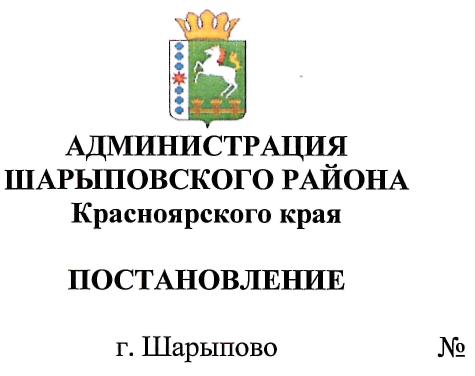 	          ПРОЕКТО внесении изменений в постановление администрации Шарыповского района от 30.10.2019 № 482-п «Об утверждении муниципальной программы Шарыповского района «Развитие сельского хозяйства»В соответствии со статьей 179 Бюджетного кодекса Российской Федерации, постановлением администрации Шарыповского района от 30.07.2013 № 540-п «Об утверждении Порядка принятия решений о разработке муниципальных программ Шарыповского района, их формировании и реализации», руководствуясь ст. 19 Устава Шарыповского района,ПОСТАНОВЛЯЮ:            1. Внести в постановление администрации Шарыповского района от 30.10.2019 № 482-п «Об утверждении муниципальной программы Шарыповского района «Развитие сельского хозяйства» (далее – Постановление) следующие изменения:1.1. в заголовке Постановления, в пункте 1 Постановления слова «Об утверждении муниципальной программы Шарыповского района» заменить словами «Об утверждении муниципальной программы Шарыповского муниципального округа»;1.2. муниципальную программу Шарыповского муниципального округа «Развитие сельского хозяйства» (приложение к Постановлению) изложить в новой редакции  согласно приложению.2. Контроль за исполнением настоящего Постановления возложить на Деменева Ю.А., заместителя главы района по инвестициям и развитию предпринимательства.  3. Постановление вступает в силу с 1 января 2021 года, но не ранее дня, следующего за днем его официального опубликования в печатном издании «Ведомости Шарыповского района», и подлежит размещению на официальном сайте Шарыповского района в сети Интернет.  Глава Шарыповскогомуниципального округа                                                                                   Г.В. КачаевПриложение к постановлению администрации Шарыповского муниципального округаот ___________________ № ________Муниципальная программа Шарыповского муниципального округа«Развитие сельского хозяйства»1. Паспорт муниципальной программы2. Характеристика текущего состояния агропромышленного комплекса Шарыповского муниципального округа Красноярского края, основные показатели социально-экономического развития агропромышленного комплекса Шарыповского муниципального округа Красноярского краяАгропромышленный комплекс и его базовая отрасль - сельское хозяйство, являются одной из ведущих сфер экономики округа.Муниципальная программа определяет цели, задачи и направления развития сельского хозяйства, финансовое обеспечение и механизмы реализации предусмотренных мероприятий муниципальной программы и показатели их результативности.Сельскохозяйственную деятельность в округе по состоянию на 01.01.2020 года осуществляют 31 предприятие (в том числе КФХ-21), занятое производством сельскохозяйственной продукции, состоящие на самостоятельном балансе, 6351 личное подсобное хозяйство.Основные объемы сельскохозяйственной продукции производятся в ЗАО «Авангард», АО «Алтатское», ООО «Фортуна Агро», СХПК «Ивановский», ООО «ТРЭНЭКС», ООО «Рыбпром», ИП Рапана К.И.Среднесписочная численность работников сельского хозяйства на 01.01.2020 составляет 707 человек, среднемесячная заработная плата работников сельского хозяйства по полному кругу организаций – 31 400 рублей.Объем валовой продукции сельского хозяйства, произведенной во всех категориях хозяйств, в 2019 году составил 2,5 млрд. рублей при индексе производства 100,5% к предыдущему году. В 2020 году объем производства в сельском хозяйстве оценивается на уровне 2,6 млрд. рублей, при индексе производства 100,6%.Доля сельскохозяйственных предприятий в общем объеме производства продукции сельского хозяйства в 2019 году составила 61,4% (1,53 млрд. рублей); крестьянско-фермерских хозяйств – 10,7% (0,3 млрд. рублей) личных подсобных хозяйств – 27,9% (0,70 млрд. рублей).Доля объема производства продукции растениеводства в общем объеме произведенной продукции в 2019 году составила 66,6%.Посевные площади в 2019 году составили 71,3 тыс. га, из них посевные площади зерновых и зернобобовых культур – 32,4 тыс. га, технических культур (рапса) – 33,1 тыс. га, картофеля – 0,5 тыс. га, и овощей 0,05 тыс. га.В 2019 году производство зерна (в весе после доработки) составило 93,3 тыс. тонн, что на 20,3% ниже, чем в 2018 году. Снижение объема производства зерна связано с увеличением посевных площадей сельскохозяйственными предприятиями округа технических культур (рапса). В связи со сложной фитосанитарной обстановкой на посевах рапса, сложившейся в июне-июле 2019 года, сельскохозяйственные предприятия вновь пересматривают структуру посевных площадей в сторону увеличения площадей зерновых культур.В животноводстве объем производства в 2019 году составил 0,77 млрд. рублей, что на 6,9% выше, чем в 2018 году.В хозяйствах всех категорий на 1 января 2020 года поголовье крупнорогатого скота составило 9451 голов, в том числе 3193 голов коров. За 2019 год произведено 2,5 тыс. тонн мяса и 12,2 тыс. тонн молока.Увеличению объема производства продукции животноводства будут способствовать:- государственная поддержка племенного животноводства, производства молока;- рост продуктивности в молочном скотоводстве и свиноводстве за счет улучшения породных качеств скота, своевременной выбраковки низкопродуктивного поголовья, улучшения условий содержания животных и кормовой базы.В последние годы наблюдаются отрицательные тенденции в кадровой политике, так среди работников, замещающих должности руководителей и специалистов в сельскохозяйственных организациях, снизилась доля руководителей и специалистов, имеющих высшее профессиональное образование на 5%.Наблюдается изменение возрастного состава руководителей и специалистов сельскохозяйственных организаций. Количество руководителей и специалистов в возрасте до 30 лет за последние три года снизилось на 6%.Проблемы кадрового обеспечения остаются достаточно острыми и требуют дальнейшего решения.3. Приоритеты и цели социально-экономического развития в агропромышленном комплексе округа, описание основных целей и задач программы, тенденция развития агропромышленного комплекса округаПриоритеты государственной политики в агропромышленном комплексе определены в соответствии с:- Федеральным законом от 29.12.2006 № 264-ФЗ «О развитии сельского хозяйства»;         - Стратегии устойчивого развития сельских территорий Российской Федерации на период до 2030 года, утвержденной распоряжением Правительства Российской Федерации от 02.02.2015 № 151-р;- Государственной программой развития сельского хозяйства и регулирование рынков сельскохозяйственной продукции, сырья и продовольствия, утвержденной Постановлением Правительства РФ от 14.07.2012 № 717;- Законом Красноярского края от 21.02.2006 № 17-4487 «О государственной поддержке субъектов агропромышленного комплекса края».Приоритетными направлениями реализации муниципальной программы в среднесрочной перспективе являются улучшение жилищных условий граждан, молодых семей и молодых специалистов и устойчивое развитие сельского хозяйства в Шарыповском муниципальном округе.Основной целью программы является развитие сельских населенных пунктов, рост занятости и уровня жизни сельского населения.Достижение цели программы осуществляется путем решения следующих задач:Улучшение жилищных условий граждан, молодых семей и молодых специалистов, работающих в организациях агропромышленного комплекса или социальной сферы в сельской местности;Обеспечение эффективного, ответственного и прозрачного управления финансовыми ресурсами в рамках выполнения установленных функций и полномочий, повышение эффективности использования бюджетных расходов и поддержка малых форм хозяйствования на селе.4. Прогноз конечных результатов программы, характеризующих целевое состояние (изменение состояния) уровня и качества жизни населения, социальной сферы, экономики, степени реализации других общественно значимых интересов и потребностей в жилищной агропромышленном комплексе Шарыповского муниципального округаПеречень целевых показателей представлен в приложении к паспорту муниципальной программы. Таким образом реализация комплекса мероприятий муниципальной программы позволит:- увеличить объемы производства валовой сельскохозяйственной продукции;- создать условия по привлечению и закреплению молодых кадров, в том числе путем реализации мер по обеспечению жильем граждан, молодых семей и молодых специалистов, проживающих в сельской местности и работающих в организациях агропромышленного комплекса или социальной сферы округа;- увеличить среднемесячную заработную плату работников сельского хозяйства по полному кругу организаций.5. Информация по подпрограммам, отдельным мероприятиям муниципальной программы Для достижения цели муниципальной программы и решения задач в агропромышленном комплексе округа муниципальная программа включает в себя две подпрограммы.Подпрограмма 1: «Обеспечение доступным жильем граждан, молодых семей и молодых специалистов в сельской местности» (приложение № 1 к муниципальной программе), которая направлена на улучшение жилищных условий граждан, молодых семей и молодых специалистов, работающих в организациях агропромышленного комплекса или социальной сферы в сельской местности.Решение задач по наращиванию экономического потенциала агропромышленного комплекса и социального развития округа требует осуществления комплекса мер, направленных на создание условий для подготовки, формирования и укрепления кадрового потенциала, способного обеспечить эффективное развитие сельской экономики в современных условиях.Сохраняющийся низкий уровень социального комфорта и жизни                 на селе, отсутствие жилья, отвечающего современным требованиям, ведет к вынужденному оттоку сельского населения, в структуре которого преобладает молодое трудоспособное население, имеющее высокий уровень профессиональной подготовки, усугубляется положение с трудовыми кадрами.Работодатели не могут предоставить жилье для проживания гражданам, молодым семьям и молодым специалистам, желающим работать в этих организациях и нуждающихся в жилье, так как не имеют своего жилищного фонда.Жилищный фонд на «вторичном» рынке жилья округа, в основном, представлен постройками 50-60 - летней давности, где отсутствуют коммунальные удобства, такие как водопровод, центральное отопление, канализация. При этом стоимость 1 квадратного метра такого жилья остается очень высокой. Решать жилищный вопрос граждане, молодые семьи и молодые специалисты, работающие в сельской местности и нуждающиеся в улучшении жилищных условий, могут только путем приобретения жилья на вторичном рынке или путем строительства нового жилья за счет собственных или заемных средств.Уровень доходов большинства граждан, молодых семей и молодых специалистов, работающих в организациях агропромышленного комплекса или социальной сферы, не позволяет им решить проблему обеспечения жильем самостоятельно, даже с привлечением кредитных средств.В сложившейся ситуации для формирования базовых условий социального комфорта для граждан, проживающих и работающих в сельской местности, формирования и закрепления в селах кадрового потенциала из наиболее активной части населения - молодых семей и молодых специалистов, преодоления дефицита в квалифицированных специалистах в агропромышленном комплексе или социальной сфере округа, необходимо осуществление мер государственной поддержки в виде подпрограммных мероприятий, направленных на создание условий по обеспечению граждан, молодых семей и молодых специалистов доступным жильем в сельской местности.Целью подпрограммы является улучшение жилищных условий граждан, молодых семей и молодых специалистов, работающих в организациях агропромышленного комплекса или социальной сферы в сельской местности.Задачей подпрограммы является обеспечение жильем и предоставление государственной поддержки на приобретение (строительство) жилья гражданам, молодым семьям и молодым специалистам, работающим в организациях агропромышленного комплекса или социальной сферы Шарыповского муниципального округа.Срок реализации подпрограммы 2020-2023 годы.Выбор подпрограммных мероприятий обусловлен необходимостью решения задачи для достижения цели подпрограммы, сформированной в соответствии с приоритетными направлениями на создание условий по обеспечению граждан, молодых семей и молодых специалистов доступным жильем в сельской местности.За период 2014-2019 годы в рамках реализации мероприятий подпрограммы «Обеспечение доступным жильем граждан, молодых семей и молодых специалистов в сельской местности» было построено и введено в эксплуатацию 3008,2 м2 жилья, что позволило улучшить жилищные условия 50 молодым семьям и молодым специалистам, работающим в организациях агропромышленного комплекса или социальной сферы в сельской местности.Результатами достижения цели определены следующие показатели:- количество граждан, молодых семей и молодых специалистов, проживающих в сельской местности и улучшивших жилищные условия, составит не менее 43 человек;- ввод (приобретение) жилья для граждан, молодых семей и молодых специалистов, составит 2562 кв. метров общей площади жилья.Подпрограмма 2: «Обеспечение реализации муниципальной программы и прочие мероприятия» (приложение № 2 к муниципальной программе), которая направлена на обеспечение выполнения целей, задач и показателей муниципальной программы в целом и по основным ее мероприятиям, муниципальных функций в сфере развития сельского хозяйства и регулирования рынков сельскохозяйственной продукции, сырья и продовольствия.В соответствии с Законом Красноярского края от 27.12.2005 № 17-4397 «О наделении органов местного самоуправления муниципальных районов отдельными государственными полномочиями по решению вопросов поддержки сельскохозяйственного производства» органы местного самоуправления наделены отдельными государственными полномочиями по решению вопросов поддержки сельскохозяйственного производства.Целью подпрограммы является обеспечение эффективного, ответственного и прозрачного управления финансовыми ресурсами в рамках выполнения установленных функций и полномочий, повышение эффективности использования бюджетных расходов и поддержка малых форм хозяйствования на селе.Задачей подпрограммы является обеспечение выполнения надлежащим образом отдельных государственных полномочий по решению вопросов поддержки сельскохозяйственного производства.Срок реализации подпрограммы 2020-2023 годы.Реализация мероприятий подпрограммы позволит обеспечить достижение следующих результатов:укомплектованность должностей муниципальной службы отдела сельского хозяйства администрации Шарыповского района на 100%;своевременность предоставления отчетности получателями грантов в рамках государственной поддержки субъектов агропромышленного комплекса;снижение уровня ссудной задолженности по кредитам, полученным гражданами, ведущими личное подсобное хозяйство на территории округа, на возмещение части затрат на уплату процентов по кредитам, полученным на срок до 5 лет, на 01 декабря отчетного года до 0 в 2023 году.6. Информация об основных мерах правового регулирования в агропромышленном комплексе округа, направленные на достижение цели и (или) задач программыИнформация об основных мерах правового регулирования в агропромышленном комплексе округа, направленных на достижение цели и (или) задач муниципальной программы Шарыповского муниципального округа7. Перечень объектов недвижимого имущества муниципальной собственности Шарыповского муниципального округа, подлежащих строительству, реконструкции, техническому перевооружению или приобретениюПрограмма не содержит объектов недвижимого имущества муниципальной собственности Шарыповского муниципального округа, подлежащих строительству, реконструкции, техническому перевооружению или приобретению.8. Информация о ресурсном обеспечении программыИнформация о ресурсном обеспечении программы за счет средств бюджета округа, в том числе средств, поступивших из бюджетов других уровней бюджетной системы, а так же за счет внебюджетных источников (юридических лиц), представлена в приложении № 3 к программе.Информация об источниках финансирования подпрограммы, отдельных мероприятий (средств бюджета округа, в том числе средств, поступивших из бюджетов других уровней бюджетной системы и внебюджетных источников) представлены в приложении № 4 к программе.9. Информация о наличии в программе мероприятий, направленных на развитие сельских населенных пунктовПодпрограммой «Обеспечение доступным жильем граждан, молодых семей и молодых специалистов в сельской местности» муниципальной программы предусмотрено мероприятие «Обеспечение доступным жильем граждан, молодых семей и молодых специалистов в сельской местности», направленное на улучшение жилищных условий граждан, молодых семей и молодых специалистов, работающих в организациях агропромышленного комплекса или социальной сферы сельских населенных пунктов Шарыповского муниципального округа.Общий объем бюджетных ассигнований на реализацию подпрограммы составляет:Объем бюджетных ассигнований на его реализацию за счет средств бюджета округа:2021 год       1 424 400,00     рублей.2022 год -     3 298 900,00     рублей.2023 год -            0,00            рублей.Объем бюджетных ассигнований на его реализацию за счет средств федерального бюджета:Объем бюджетных ассигнований на его реализацию за счет средств краевого бюджета:Приложение к Паспорту муниципальной программыПеречень целевых показателей муниципальной программы «Развитие сельского хозяйства» с указанием планируемых к достижению значений в результате реализации программыПриложение №  к муниципальной программе "Развитие сельского хозяйства" ПОДПРОГРАММА «Обеспечение доступным жильем граждан, молодых семей и молодых специалистов в сельской местности»Паспорт подпрограммы2. Мероприятия подпрограммы Мероприятия, направленные на улучшение жилищных условий граждан проживающих и работающих в сельской местности в том числе, молодых семей и молодых специалистов,  проживающих и работающих на селе либо изъявивших желание переехать на постоянное место жительства в сельскую местность и работать там включают в себя:- предоставление  социальных выплат гражданам, проживающим и работающим в сельской местности, в том числе, молодым семьям и молодым специалистам,  проживающим и работающим на селе либо изъявившим желание переехать на постоянное место жительства в сельскую местность и работать там на строительство или приобретение жилья в сельской местности;- предоставление жилого помещения (жилого дома) гражданам Российской Федерации, проживающим на сельских территориях, по договору найма жилого помещения.Перечень подпрограммных мероприятий предоставлен в приложении № 2 к подпрограмме.3. Механизм реализации подпрограммы3.1. Реализацию подпрограммы осуществляет администрация Шарыповского района.Комплекс мер, осуществляемых администрацией района, в рамках реализации организационных, экономических, правовых механизмов заключается в координировании деятельности отдела сельского хозяйства  администрации Шарыповского района, созданного в целях реализации государственных полномочий органов местного самоуправления округа.3.2. Главным распорядителем средств бюджета округа является администрация Шарыповского района. 3.3. Реализация подпрограммных мероприятий осуществляется посредством размещения заказов на поставки товаров, выполнение работ, оказание услуг для муниципальных нужд, в соответствии с действующим законодательством, регулирующим отношения в сфере закупок товаров, работ, услуг для обеспечения государственных и муниципальных нужд.3.4. Расходование и учет бюджетных средств осуществляется в соответствии с порядком исполнения бюджета округа по расходам, утвержденным приказами финансово-экономического управления администрации Шарыповского района.3.5. Финансирование мероприятий подпрограммы осуществляется за счет средств бюджета округа в соответствии с мероприятиями подпрограммы согласно приложению № 2 к подпрограмме (далее - мероприятия подпрограммы).3.6. В рамках реализации мероприятия 1.1 предусматривается предоставление жилых помещений для 18 граждан Российской Федерации, проживающих в сельских населенных пунктах за счет средств бюджета округа в 2021-2022 году.Расходные обязательства по мероприятию направлены на строительство жилых помещений (жилых домов) гражданам РФ, проживающим на сельских территориях, которые осуществляются в соответствии с:- Постановлением Правительства Красноярского края от 30.09.2013 № 506-п (ред. от 28.04.2020) «Об утверждении государственной программы Красноярского края «Развитие сельского хозяйства и регулирование рынков сельскохозяйственной продукции, сырья и продовольствия»;- Приказом Министерства строительства и жилищно-коммунального хозяйства РФ от 19.12.2019 № 827/пр «О нормативе стоимости одного квадратного метра общей площади жилого помещения по Российской Федерации на первое полугодие 2020 года и показателях средней рыночной стоимости одного квадратного метра общей площади жилого помещения по субъектам Российской Федерации  на I квартал 2020 года».Субсидия предоставляется на основании Соглашения, заключенного между Министерством сельского хозяйства и торговли Красноярского края и администрацией Шарыповского района.3.7. Исполнитель несет ответственность за реализацию, достижение конечного результата, целевое и эффективное использование финансовых средств, выделяемых на выполнение подпрограммы.3.8. Участниками подпрограммы являются:- гражданин - гражданин (ка) Российской Федерации, постоянно проживающий (ая) в сельской местности (регистрация по месту жительства), работающий (ая) по трудовому договору или осуществляющий (ая) индивидуальную предпринимательскую деятельность (основное место работы) в сельской местности (непрерывно в течение не менее одного года на дату включения в сводные списки участников мероприятий - получателей социальных выплат и получателей жилья по договорам найма жилых помещений), имеющий (ая) в наличии собственные и (или) заемные средства на строительство (приобретение) жилья в сельской местности не менее 9 процентов расчетной стоимости строительства (приобретения) жилья, определяемой в соответствии с пунктом 3.14. настоящего подраздела, признанный (ая) нуждающимся (ейся) (и члены его (ее) семьи) в улучшении жилищных условий (далее - гражданин). К членам семьи гражданина - участника подпрограммы, применительно к настоящей подпрограмме, относятся постоянно проживающие (регистрация по месту жительства) совместно с ним его (ее) супруга (супруг), а также дети и родители. Другие родственники и нетрудоспособные иждивенцы признаются членами семьи гражданина, если они вселены им в жилое помещение по месту его жительства в качестве членов его семьи и ведут с ним общее хозяйство. В исключительных случаях иные лица могут быть признаны членами семьи этого гражданина в судебном порядке;- молодая семья - гражданин (ка) Российской Федерации, являющийся (аяся) членом молодой семьи, состоящий (ая) в зарегистрированном браке, или неполная семья, состоящая из одного родителя в возрасте на дату подачи заявления о включении в состав участников подпрограммы (далее - дата подачи заявления) не старше 35 лет, воспитывающий (ая) одного или более детей, в том числе усыновленных, работающий (ая) по трудовому договору или осуществляющий (ая) индивидуальную предпринимательскую деятельность в агропромышленном комплексе или социальной сфере (основное место работы) в сельской местности, постоянно проживающий (ая) (регистрация по месту жительства) (и члены его (ее) семьи) в сельской местности, в которой он (она) работает или осуществляет индивидуальную предпринимательскую деятельность в агропромышленном комплексе или социальной сфере, признанный (ая) нуждающимся (ейся) (и члены его (ее) семьи) в улучшении жилищных условий (далее - молодая семья). К членам молодой семьи относятся совместно проживающие супруг (супруга), дети супругов, в том числе усыновленные; - молодая семья - семья, изъявившая желание переехать в сельскую местность, под которой понимается гражданин (ка), являющийся (аяся) членом молодой семьи, состоящий (ая) в зарегистрированном браке, в возрасте на дату подачи заявления не старше 35 лет, или гражданин (ка), чей возраст на дату подачи заявления не превышает 35 лет, воспитывающий (ая) одного или более детей без регистрации брака, изъявивший (ая) желание постоянно проживать и работать по трудовому договору или осуществлять индивидуальную предпринимательскую деятельность в агропромышленном комплексе или социальной сфере (основное место работы) в сельской местности, переехавший (ая) в сельскую местность в границах соответствующего муниципального района (городского округа), в которой работает или осуществляет индивидуальную предпринимательскую деятельность в агропромышленном комплексе или социальной сфере, из другого муниципального образования, проживающий на территории указанного муниципального района (городского округа) на условиях найма, аренды, безвозмездного пользования, либо иных основаниях, предусмотренных законодательством Российской Федерации, зарегистрированный по месту пребывания в соответствии с законодательством Российской Федерации (далее - молодая семья, изъявившая желание переехать в сельскую местность). К членам молодой семьи и молодой семьи, изъявившей желание переехать в сельскую местность, относятся совместно проживающие супруг (супруга), дети супругов, в том числе усыновленные;- молодой специалист - гражданин (ка) Российской Федерации, одиноко проживающий (ая) (регистрация по месту жительства) или состоящий (ая) в зарегистрированном браке, в возрасте на дату подачи заявления не старше 35 лет, имеющий (ая) законченное высшее (среднее профессиональное) образование, работающий (ая) по трудовому договору или осуществляющий (ая) индивидуальную предпринимательскую деятельность в агропромышленном комплексе или социальной сфере (основное место работы) в сельской местности в соответствии с полученной квалификацией, постоянно проживающий (ая) в сельской местности, в которой работает или осуществляет индивидуальную предпринимательскую деятельность в агропромышленном комплексе или социальной сфере, признанный (ая) нуждающимся (ейся) (и члены его (ее) семьи) в улучшении жилищных условий (далее - молодой специалист);- молодой специалист - специалист, изъявивший желание переехать в сельскую местность, под которым понимается одиноко проживающее или состоящее в браке лицо в возрасте на дату подачи заявления не старше 35 лет, имеющее законченное высшее (среднее, начальное) профессиональное образование или учащееся на последнем курсе образовательного учреждения высшего (среднего, начального) профессионального образования, изъявившее желание постоянно проживать и работать по трудовому договору или осуществлять индивидуальную предпринимательскую деятельность в агропромышленном комплексе или социальной сфере (основное место работы) в сельской местности, переехавшее в сельскую местность в границах соответствующего муниципального района (городского округа), в которой работает или осуществляет индивидуальную предпринимательскую деятельность в агропромышленном комплексе или социальной сфере из другого муниципального образования, проживающее на территории указанного муниципального района (городского округа) на условиях найма, аренды, безвозмездного пользования, либо иных основаниях, предусмотренных законодательством Российской Федерации, зарегистрированный по месту пребывания в соответствии с законодательством Российской Федерации, заключившее соглашение с работодателем (органом местного самоуправления) о трудоустройстве в сельской местности, в которой изъявили желание постоянно проживать и работать по трудовому договору (осуществлять индивидуальную предпринимательскую деятельность) в агропромышленном комплексе или социальной сфере по окончании образовательного учреждения (далее - молодой специалист, изъявивший желание переехать в сельскую местность).Для участников подпрограммы, изъявивших желание участвовать в мероприятии  по предоставлению  социальных выплат гражданам, проживающим и работающим в сельской местности, в том числе, молодым семьям и молодым специалистам,  проживающим и работающим на селе либо изъявившим желание переехать на постоянное место жительства в сельскую местность и работать там на строительство или приобретение жилья в сельской местности обязательным условием является наличие собственных и (или) заемных средств в размере части расчетной стоимости строительства (приобретения) жилья, не обеспеченной социальными выплатами. Документом, подтверждающим наличие у заявителя собственных и (или) заемных средств, является:- копия выписки кредитной организации о наличии и сумме денежных средств на счете заявителя и (или) супруга (супруги) заявителя;- копия сберегательной книжки заявителя и (или) супруга (супруги) заявителя;- копия государственного сертификата на материнский (семейный) капитал и справка о состоянии финансовой части лицевого счета лица, имеющего право на дополнительные меры государственной поддержки, выданная территориальным органом Пенсионного фонда Российской Федерации. 3.9. В подпрограмме используются следующие понятия: - организации агропромышленного комплекса - сельскохозяйственные товаропроизводители, признанные таковыми в соответствии со статьей 3 Федерального закона от 29.12.2006 N 264-ФЗ "О развитии сельского хозяйства";- организации социальной сферы - организации независимо от их организационно-правовой формы (индивидуальные предприниматели), выполняющие работы или оказывающие услуги в сельской местности в области здравоохранения, в том числе ветеринарной деятельности в сфере агропромышленного комплекса, образования, социального обслуживания, культуры, физической культуры и спорта;- работодатель - руководитель организации агропромышленного комплекса или организации социальной сферы в сельской местности, в которой работает или изъявил желание работать участник программы;- сельская местность - сельские поселения или сельские поселения и межселенные территории, объединенные общей территорией в границах муниципального района, а также сельские населенные пункты и рабочие поселки, входящие в состав городских округов и городских поселений, на территории которых преобладает деятельность, связанная с производством и переработкой сельскохозяйственной продукции. Перечень таких сельских населенных пунктов и рабочих поселков на территории субъекта Российской Федерации определяется Правительством Красноярского края;- нуждающиеся в улучшении жилищных условий - граждане, признанные нуждающимися в улучшении жилищных условий органами местного самоуправления по месту их постоянного жительства по основаниям, установленным статьей 51 Жилищного кодекса Российской Федерации. Граждане, намеренно ухудшившие жилищные условия, могут быть признаны нуждающимися в улучшении жилищных условий не ранее чем через 5 лет со дня совершения указанных намеренных действий;3.10. Участие в мероприятиях подпрограммы является добровольным.3.11. Социальные выплаты не предоставляются гражданам, молодым семьям и молодым специалистам, а также членам их семей, ранее реализовавшим право на улучшение жилищных условий в сельской местности с использованием средств социальных выплат.Выделение социальных выплат на улучшение жилищных условий в сельской местности не предусматривается гражданам Российской Федерации, перед которыми государство имеет обязательства по обеспечению жильем в соответствии с законодательством Российской Федерации.3.12. Право выбора формы государственной поддержки принадлежит участнику подпрограммы.3.13. Размер субсидий из краевого бюджета, включая предоставленные краевому бюджету субсидии из федерального бюджета, составляет 90 процентов расчетной стоимости строительства (приобретения) жилья. 3.14. Расчетная стоимость приобретения жилья, определяется исходя из размера общей площади жилого помещения, установленного для семей разной численности (33 кв. метра - для одиноко проживающих граждан, 42 кв. метра - на семью из 2 человек и по 18 кв. метров на каждого члена семьи при численности семьи, составляющей 3 и более человек), и стоимости 1 кв. метра общей площади жилья в сельской местности на территории Красноярского края, определенной Министерством строительства и жилищно-коммунального хозяйства Российской Федерации на I квартал соответствующего финансового года для Красноярского края. (далее - стоимость 1 кв. метра).Расчет стоимости 1 кв. метра в рамках настоящей подпрограммы осуществляется в зависимости от способа улучшения жилищных условий.3.15. В случае если фактическая стоимость 1 кв. метра общей площади построенного (приобретенного) жилья меньше стоимости 1 кв. метра общей площади жилья, утвержденной Правительством Красноярского края на соответствующий финансовый год, размер социальной выплаты подлежит пересчету исходя из фактической стоимости 1 кв. метра общей площади жилья, за исключением случая, когда общая площадь построенного жилья превышает общую площадь жилого помещения, используемую для расчета размера социальной выплаты. В случае если общая площадь строящегося (приобретаемого) жилья меньше размера, установленного для семей разной численности, но больше учетной нормы площади жилого помещения, установленной органом местного самоуправления, размер социальной выплаты определяется исходя из фактической площади жилья.3.16. Участник подпрограммы, орган местного самоуправления, работодатель вправе осуществить строительство (приобретение) жилья сверх размера общей площади жилого помещения при условии оплаты им за счет собственных и (или) заемных средств стоимости строительства (приобретения) части жилья, превышающей указанный размер.  Построенное жилое помещение оформляется в собственность и предоставляется молодым семьям и молодым специалистам по договорам найма жилого помещения.3.17. Субсидии, предусмотренные абзацем вторым раздела 2 могут быть направлены:а) на приобретение жилого помещения в сельской местности в границах муниципального образования Шарыповский муниципальный округ;б) на строительство жилого дома (создание объекта индивидуального жилищного строительства) в сельской местности в границах муниципального образования Шарыповский муниципальный округ;в) на участие в долевом строительстве жилых домов (квартир) в сельской местности в границах муниципального образования Шарыповский муниципальный округ;Социальные выплаты, предусмотренные абзацем третьим раздела 2 могут быть направлены:а) на приобретение жилого помещения в сельской местности в границах муниципального образования Шарыповский муниципальный округ. Социальная выплата не может быть использована на приобретение жилого помещения у близких родственников (супруга (супруги), дедушки (бабушки), внуков, родителей (в том числе усыновителей), детей (в том числе усыновленных), полнородных и неполнородных братьев и сестер), а также на приобретение жилого помещения, в котором гражданин постоянно проживает;б) на строительство жилого дома (создание объекта индивидуального жилищного строительства) в сельской местности в границах муниципального образования Шарыповский муниципальный округ; в) на участие в долевом строительстве жилых домов (квартир) в сельской местности в сельской местности в границах муниципального образования Шарыповский муниципальный округ.Строительство жилого дома должно осуществляться с обязательным привлечением строительной  подрядной организации, имеющей опыт работы от  трех лет.3.18. В случае привлечения участником подпрограммы для строительства (приобретения) жилья в качестве источника софинансирования жилищного кредита (займа), в том числе ипотечного, социальная выплата может быть направлена на уплату первоначального взноса, а также на погашение основного долга и уплату процентов по кредиту (займу) при условии включения участника программы на дату заключения соответствующего кредитного договора (договора займа) в список граждан, изъявивших желание улучшить жилищные условия с использованием социальных выплат, формируемый органом местного самоуправления.Использование социальной выплаты на уплату иных процентов, штрафов, комиссий и пеней за просрочку исполнения обязательств по указанным кредитам (займам) не допускается.В случае использования социальной выплаты на погашение основной суммы долга и уплату процентов по кредиту (займу) на строительство (приобретение) жилья размер социальной выплаты ограничивается суммой остатка основного долга и остатка задолженности по выплате процентов за пользование кредитом (займом).Предоставление социальной выплаты на погашение основного долга и уплату процентов по кредиту (займу) на строительство (приобретение) жилья осуществляется на основании справки кредитной организации (заимодавца), предоставившей гражданину кредит (заем), об остатке суммы основного долга и остатке задолженности по выплате процентов за пользование кредитом (займом).Социальные  выплаты гражданам, молодым семьям и молодым специалистам предоставляются в случае софинансирования  с краевым бюджетом.Средства краевого бюджета  в размере 90% процентов расчетной стоимости строительства (приобретения) жилья.3.19. Приобретенное или построенное в рамках настоящей подпрограммы жилое помещение должно быть:а) пригодным для постоянного проживания;б) оборудованным централизованными или автономными системами жизнеобеспечения (водо-, электро- и теплоснабжения);в) не меньше размера, равного учетной норме площади жилого помещения в расчете на 1 члена семьи, установленной органом местного самоуправления.3.20. Получатели социальных выплат оформляют жилое помещение в общую собственность всех членов семьи.3.21. Регистрацию права собственности на жилое помещение, построенное с привлечением социальных выплат, участник подпрограммы обязан осуществить не позднее чем в течение 14 месяцев (при приобретении жилья) и не позднее чем в течение двух лет (при строительстве жилья) с даты предоставления социальной выплаты. В случае несоблюдения указанного срока администрация района вправе истребовать в судебном порядке от получателя социальной выплаты средства в размере предоставленной социальной выплаты.В случае использования для строительства (приобретения) жилья ипотечного жилищного кредита (займа) допускается оформление построенного (приобретенного) жилого помещения в собственность одного из супругов или обоих супругов. При этом лицо (лица), на чье имя оформлено право собственности на жилое помещение, представляет в администрацию Шарыповского муниципального округа обязательство о переоформлении построенного (приобретенного) жилого помещения в общую собственность всех членов семьи, указанных в свидетельстве, в равных долях после снятия обременения.В случае использования для строительства (приобретения) жилья средств (части средств) материнского (семейного) капитала оформление построенного (приобретенного) жилого помещения в собственность осуществляется в порядке, установленном постановлением Правительства Российской Федерации от 12.12.2007 N 862 "О Правилах направления средств (части средств) материнского (семейного) капитала на улучшение жилищных условий". 3.22. Государственная поддержка в области улучшения жилищных условий граждан, проживающих в сельской местности, молодых семей и молодых специалистов, проживающих и работающих на селе либо изъявившим желание переехать на постоянное место жительства в сельскую местность и работать там, предоставляется в соответствии со следующими Порядками:- Порядком, утвержденным постановлением Правительства Красноярского края от 15.04.2014 N 143-п "Об утверждении Порядка формирования, утверждения и исключения из сводного списка получателей социальных выплат на строительство (приобретение) жилья молодым семьям и молодым специалистам, проживающим и работающим на селе либо изъявившим желание переехать на постоянное место жительства в сельскую местность и работать там";- Порядком, утвержденным постановлением Правительства Красноярского края от 29.04.2014 N 167-п "Об утверждении Порядка и условий предоставления социальных выплат на строительство (приобретение) жилья молодым семьям и молодым специалистам, проживающим и работающим на селе либо изъявившим желание переехать на постоянное место жительства в сельскую местность и работать там, в том числе перечня, форм и сроков представления документов, необходимых для получения указанных социальных выплат, и их возврата в случае нарушения и (или) несоблюдения условий, установленных при их предоставлении";- Порядком, утвержденным постановлением Правительства Красноярского края от 27.05.2014 N 210-п "Об утверждении Порядка и условий предоставления социальных выплат на строительство (приобретение) жилья гражданам, проживающим в сельской местности, в том числе перечня, форм и сроков представления документов, необходимых для получения указанных социальных выплат, и их возврата в случае нарушения и (или) несоблюдения условий, установленных при их предоставлении";- Порядком, утвержденным постановлением Правительства Красноярского края от 02.04.2014 N 117-п "Об утверждении Порядка выдачи, ведения учета, замены и сдачи свидетельства о предоставлении социальной выплаты на строительство (приобретение) жилья в сельской местности гражданам, проживающим в сельской местности, молодым семьям и молодым специалистам, проживающим и работающим на селе либо изъявившим желание переехать на постоянное место жительства в сельскую местность и работать там, перечня, форм и сроков представления документов, необходимых для выдачи, замены и сдачи свидетельств";- Порядком, утвержденным постановлением Правительства Красноярского края от 27.05.2014 N 211-п "Об утверждении Порядка формирования, утверждения и исключения из сводного списка получателей социальных выплат на строительство (приобретение) жилья гражданам, проживающим в сельской местности";-  Порядком, утвержденным постановлением администрации Шарыповского района от 29.08.2019 № 353-п «Об утверждении Порядка и условий предоставления социальных выплат на строительство (приобретение) жилья молодым семьям и молодым специалистам, проживающим и работающим на селе либо изъявившим желание переехать на постоянное место жительства в сельскую местность и работать там, в том числе перечня, форм и сроков предоставления документов, необходимых для получения указанных социальных выплат, и их возврата в случае нарушения и (или) несоблюдения условий, установленных при их предоставлении»;- Порядком, утвержденным постановлением администрации Шарыповского района от 29.08.2019 № 355-п «Об утверждении Порядка формирования, утверждения и исключения из  списка получателей социальных выплат на строительство или приобретение жилья  для молодых семьей и молодых специалистов, проживающих и работающих на селе либо изъявивших желание переехать на постоянное место жительства в сельскую местность и работать там»;- Порядком, утвержденным постановлением администрации Шарыповского района от 29.08.2019 № 352-п «Об утверждении Порядка формирования, утверждения и исключения из сводного списка получателей социальных выплат на строительство (приобретение) жилья гражданам, проживающим в Шарыповском районе»;- Порядком, утвержденным постановлением администрации Шарыповского района от 29.08.2019 № 351-п «Об утверждении Порядка и условий предоставления социальных выплат на строительство (приобретение) жилья гражданам, проживающим в сельской местности, в том числе перечня, форм и сроков предоставления документов, необходимых для получения указанных социальных выплат, и их возврата в случае нарушения и (или) несоблюдения условий, установленных при их предоставлении»;- Порядком, утвержденным постановлением администрации Шарыповского района от  29.08.2019 № 354-п  «Об утверждении Порядка выдачи, ведения учета, замены и сдачи свидетельства о предоставлении социальных  выплат гражданам, проживающим и работающим в сельской местности, в том числе молодым семьям и молодым специалистам, проживающим  и работающим на селе либо изъявившим желание переехать на постоянное место жительства в сельскую местность и работать там на  строительство  или приобретение  жилья в сельской местности. Перечень, формы и сроки представления документов, необходимых для выдачи, замены и сдачи свидетельств». Условием участия в подпрограмме и предоставления социальной выплаты является согласие  всех совершеннолетних членов семьи на обработку органами местного самоуправления, органами исполнительной власти Красноярского края, федеральными органами исполнительной власти персональных данных о членах семьи (гражданина, молодой семьи, специалиста).Согласие должно быть оформлено в соответствии со статьей 9 Федерального закона от 27.07.2006 № 152-ФЗ «О персональных данных».4. Управление подпрограммой и контроль за исполнением подпрограммы 4.1. Текущее управление реализацией подпрограммы осуществляет администрация района в соответствии с разделом «Реализация и контроль за ходом выполнения программы» Порядка принятия решений о разработке муниципальных программ Шарыповского района, их формирования и реализации утвержденного Постановлением администрации района                        от 30.07.2013 года № 540-п включая:координацию исполнения мероприятий подпрограммы, мониторинг их реализации;непосредственный контроль над ходом реализации мероприятий подпрограммы;подготовка отчетов о реализации мероприятий подпрограмм и направление их ответственному исполнителю;4.2. Контроль за целевым и эффективным использованием средств бюджета округа на реализацию мероприятий подпрограммы осуществляется  контролером-ревизором администрации района.4.3. Контроль за законностью, результативностью (эффективностью и экономностью) использования средств бюджета округа на реализацию мероприятий подпрограммы осуществляется Контрольно-счетным органом Шарыповского района.Приложение № 1 к подпрограммеПеречень и значения показателей результативности подпрограммы «Обеспечение доступным жильем граждан, молодых семей и молодых специалистов в сельской местности»Приложение № 2 к подпрограммеПеречень мероприятий подпрограммы Обеспечение доступным жильем граждан, молодых семей и молодых специалистов в сельской местностиПриложение №  к муниципальной программе "Развитие сельского хозяйства" ПОДПРОГРАММА «Обеспечение реализации муниципальной программы и прочие мероприятия»Паспорт подпрограммы2. Мероприятия подпрограммы Перечень мероприятий подпрограммы представлен в приложении к настоящей подпрограмме.3. Механизм реализации подпрограммы3.1. Реализацию подпрограммы осуществляет администрация Шарыповского района.3.2. Главным распорядителем бюджетных средств является администрация Шарыповского района.3.3. Реализация подпрограммных мероприятий осуществляется посредством размещения заказов на поставку товаров, выполнение работ, оказание услуг для муниципальных нужд, в соответствии с действующим законодательством, регулирующим отношения в сфере закупок товаров, работ, услуг для обеспечения государственных и муниципальных нужд.3.4. Расходование и учет бюджетных средств осуществляется в соответствии с порядком исполнения районного бюджета по расходам, утвержденным приказами финансово-экономического управления администрации Шарыповского района.3.5. Финансирование мероприятий подпрограммы осуществляется за счет средств краевого бюджета в соответствии с мероприятиями подпрограммы согласно приложению № 2 к подпрограмме (далее - мероприятия подпрограммы).  3.6. Реализация мероприятий 1.1 и 1.2 подпрограммы осуществляется в соответствии со статьей 1 Закона Красноярского края от 27.12.2005 № 17-4397 «О наделении органов местного самоуправления муниципальных районов отдельными государственными полномочиями по решению вопросов поддержки сельскохозяйственного производства»:- осуществление контроля за соблюдением субъектами агропромышленного комплекса края условий, установленных при предоставлении средств государственной поддержки, в части исполнения обязанности по соблюдению основных требований технологий производства и переработки сельскохозяйственной продукции, предусмотренной соглашением о предоставлении государственной поддержки;- сбор, обработка и учет текущих и плановых производственных, финансово-экономических и ценовых показателей деятельности субъектов агропромышленного комплекса муниципального округа;- сбор, проверка комплектности и правильности оформления документов, предоставляемых субъектами агропромышленного комплекса, претендующими на получение государственной поддержки;- предоставление субсидий на возмещение части затрат на уплату процентов по кредитам, полученным по 31 декабря 2016 года включительно гражданами, ведущими личное подсобное хозяйство, в российских кредитных организациях, в порядке и на условиях, предусмотренных законодательством Российской Федерации и Красноярского края, за исключением кредитов, полученных на развитие несельскохозяйственных видов деятельности в сельской местности;- сбор и проверка правильности составления отчетов и прилагаемых к ним документов, представляемых получателями грантов, в рамках государственной поддержки субъектов агропромышленного комплекса.3.7. Исполнитель несет ответственность за реализацию, достижение конечного результата, целевое и эффективное использование финансовых средств, выделяемых на выполнение подпрограммы.4. Управление подпрограммой и контроль за исполнением подпрограммы 4.1. Текущее управление реализацией подпрограммы осуществляет администрация района в соответствии с разделом «Реализация и контроль за ходом выполнения программы» Порядка принятия решений о разработке муниципальных программ Шарыповского района, их формирования и реализации утвержденного Постановлением администрации района                        от 30.07.2013 № 540-п включая:координацию исполнения мероприятий подпрограммы, мониторинг их реализации;непосредственный контроль над ходом реализации мероприятий подпрограммы;подготовка отчетов о реализации мероприятий подпрограмм и направление их ответственному исполнителю;4.2. Контроль за целевым и эффективным использованием средств бюджета округа на реализацию мероприятий подпрограммы осуществляется  контролером-ревизором администрации района.4.3. Контроль за законностью, результативностью (эффективностью и экономностью) использования средств бюджета округа на реализацию мероприятий подпрограммы осуществляется Контрольно-счетным органом Шарыповского района.Приложение № 1 к подпрограммеПеречень и значения показателей результативности подпрограммы «Обеспечение реализации муниципальной программы и прочие мероприятия»Приложение № 2 к подпрограммеПеречень мероприятий подпрограммы Обеспечение реализации муниципальной программы и прочие мероприятияПриложение №  к муниципальной программеИнформация о ресурсном обеспечении муниципальной программы «Развитие сельского хозяйства» за счет средств бюджета округа, в том числе средств, поступивших из бюджетов других уровней бюджетной системы, а также за счет внебюджетных средств(рублей)Приложение №  к муниципальной программеИнформация об источниках финансирования подпрограмм, отдельных мероприятий муниципальной программы «Развитие сельского хозяйства» (средства бюджета округа, в том числе средства, поступившие из бюджетов других уровней бюджетной системы и внебюджетных источников)(рублей)Наименование муниципальной программы «Развитие сельского хозяйства» (далее – программа)Основания для разработки муниципальной программыСтатья 179 Бюджетного кодекса Российской Федерации; Постановление администрации Шарыповского района от 30.07.2013 № 540-п «Об утверждении Порядка принятия решений о разработке муниципальных программ Шарыповского района, их формировании и реализации»; Распоряжение администрации Шарыповского района от 02.08.2013 № 258-р «Об утверждении перечня муниципальных программ Шарыповского муниципального округа».Ответственный исполнитель муниципальной программыАдминистрация Шарыповского района Красноярского краяСоисполнители муниципальной программыПеречень подпрограмм и отдельных мероприятий муниципальной программы1. «Обеспечение доступным жильем граждан, молодых семей и молодых специалистов в сельской местности»;2. «Обеспечение реализации муниципальной программы и прочие мероприятия».Цели муниципальной программы1. Развитие сельских населенных пунктов, рост занятости и уровня жизни сельского населения.Задачи муниципальной программы1. Улучшение жилищных условий граждан, молодых семей и молодых специалистов, работающих в организациях агропромышленного комплекса или социальной сферы в сельской местности;2. Обеспечение эффективного, ответственного и прозрачного управления финансовыми ресурсами в рамках выполнения установленных функций и полномочий, повышение эффективности использования бюджетных расходов и поддержка малых форм хозяйствования на селе.Этапы и сроки реализации муниципальной программы2020 - 2030 годабез разделения на этапы.Перечень целевых показателей муниципальной программыприведен в приложении к паспорту программыРесурсное обеспечение муниципальной программыОбщий объем бюджетных ассигнований на реализацию муниципальной программы составляет:всего – 23 806 325,96 рублей 2020 – 5 590 225,96 рублей2021 – 5 911 700,00 рублей 2022 – 7 796 800,00 рублей 2023 – 4 507 600,00 рублейБюджет округавсего – 4 723 300,00 рублей 2020 – 0,00 рублей2021 – 1 424 400,00 рублей 2022 – 3 298 900,00 рублей 2023 – 0,00 рублейКраевой бюджетвсего – 17 705 200,00 рублей 2020 – 4 212 400,00 рублей2021 – 4 487 300,00 рублей 2022 – 4 497 900,00 рублей 2023 – 4 507 600,00 рублейБюджет поселений:Всего – 1 377 825,96 рублей2020 – 1 377 825,96 рублей.№ п/пФорма муниципального правового актаОсновные положения муниципального правового актаОтветственный исполнительОжидаемый срок принятия муниципального правового акта12345Цель: Развитие сельских населенных пунктов, рост занятости и уровня жизни сельского населенияЦель: Развитие сельских населенных пунктов, рост занятости и уровня жизни сельского населенияЦель: Развитие сельских населенных пунктов, рост занятости и уровня жизни сельского населенияЦель: Развитие сельских населенных пунктов, рост занятости и уровня жизни сельского населенияЗадача 1: Улучшение жилищных условий молодых семей и молодых специалистов, работающих в организациях агропромышленного комплекса или социальной сферы в сельской местностиЗадача 1: Улучшение жилищных условий молодых семей и молодых специалистов, работающих в организациях агропромышленного комплекса или социальной сферы в сельской местностиЗадача 1: Улучшение жилищных условий молодых семей и молодых специалистов, работающих в организациях агропромышленного комплекса или социальной сферы в сельской местностиЗадача 1: Улучшение жилищных условий молодых семей и молодых специалистов, работающих в организациях агропромышленного комплекса или социальной сферы в сельской местностиПодпрограмма: «Обеспечение доступным жильем молодых семей и молодых специалистов в сельской местности»Подпрограмма: «Обеспечение доступным жильем молодых семей и молодых специалистов в сельской местности»Подпрограмма: «Обеспечение доступным жильем молодых семей и молодых специалистов в сельской местности»Подпрограмма: «Обеспечение доступным жильем молодых семей и молодых специалистов в сельской местности»1.1Постановление администрации Шарыповского районаПорядок и условия предоставления социальных выплат на строительство (приобретение) жилья гражданам, проживающим в сельской местности, в том числе перечня, форм и сроков предоставления документов, необходимых для получения указанных социальных выплат, и их возврата в случае нарушения и (или) несоблюдения условий, установленных при их предоставленииАдминистрация Шарыповского районаПравовой акт принят постановлением администрации Шарыповского района от 29.08.2019 № 351-п1.2Постановление администрации Шарыповского районаПорядок формирования, утверждения и исключения из сводного списка получателей социальных выплат на строительство (приобретение) жилья гражданам, проживающим в Шарыповском районеАдминистрация Шарыповского районаПравовой акт принят постановлением администрации Шарыповского района от 29.08.2019 № 352-п1.3Постановление администрации Шарыповского районаПорядок и условия предоставления социальных выплат на строительство (приобретение) жилья молодым семьям и молодым специалистам, проживающим и работающим на селе либо изъявившим желание переехать на постоянное место жительства в сельскую местность и работать там, в том числе перечня, форм и сроков предоставления документов, необходимых для получения указанных социальных выплат, и их возврата в случае нарушения и (или) несоблюдения условий, установленных при их предоставленииАдминистрация Шарыповского районаПравовой акт принят постановлением администрации Шарыповского района от 29.08.2019 № 353-п1.4Постановление администрации Шарыповского районаПорядок выдачи, ведения учета, замены и сдачи свидетельства о предоставлении социальных  выплат гражданам, проживающим и работающим в сельской местности, в том числе молодым семьям и молодым специалистам, проживающим  и работающим на селе либо изъявившим желание переехать на постоянное место жительства в сельскую местность и работать там на  строительство  или приобретение  жилья в сельской местности. Перечень, формы и сроки представления документов, необходимых для выдачи, замены и сдачи свидетельствАдминистрация Шарыповского районаПравовой акт принят постановлением администрации Шарыповского района от 29.08.2019 № 354-п1.5Постановление администрации Шарыповского районаПорядок формирования, утверждения и исключения из  списка получателей социальных выплат на строительство или приобретение жилья  для молодых семьей и молодых специалистов, проживающих и работающих на селе либо изъявивших желание переехать на постоянное место жительства в сельскую местность и работать тамАдминистрация Шарыповского районаПравовой акт принят постановлением администрации Шарыповского района от 29.08.2019 № 355-п2021 год -   1 424 400,00рублей.2022 год - 3 298 900,00рублей.2023 год - 0,00рублей.2021 год - 0,00рублей.2022 год - 0,00рублей.2023 год - 0,00рублей.2021 год - 0,00рублей.2022 год - 0,00рублей.2023 год - 0,00рублей.№ п/пЦели, целевые показателиЕдиница измерения2019202020212022202320252030№ п/пЦели, целевые показателиЕдиница измеренияФактПланПланПланПланПланПлан123456789101Цель: Развитие сельских населенных пунктов, рост занятости и уровня жизни сельского населения1.1Объем производства валовой сельскохозяйственной продукцииМлн. руб.2 562,222 672,842 778,932 908,743 049,543 309,143 969,181.2Доля граждан, молодых семей и молодых специалистов, проживающих в сельской местности и улучшивших жилищные условия, от общего количества изъявивших желание улучшить жилищные условия с государственной поддержкой%0,00100,00100,00100,000,000,000,001.3Среднемесячная заработная плата работников сельского хозяйства по полному кругу организацийрублей31 400,0032 562,0033 800,0035 118,0036 558,0039 194,0045 784,001.4Обеспеченность сельскохозяйственных организаций кадрами%89,3091,7591,7591,8091,8091,9092,20Наименование подпрограммы«Обеспечение доступным жильем граждан, молодых семей и молодых специалистов в сельской местности»Наименование муниципальной программы, в рамках которой реализуется подпрограмма"Развитие сельского хозяйства" Исполнители подпрограммыАдминистрация Шарыповского района Красноярского края.Главные распорядители бюджетных средств, ответственные за реализацию мероприятий подпрограммы902 - администрация Шарыповского района.Цель подпрограммы1. Улучшение жилищных условий граждан, молодых семей и молодых специалистов, работающих в организациях агропромышленного комплекса или социальной сферы в сельской местности.Задачи подпрограммы1. Обеспечение жильем и предоставление государственной поддержки на приобретение (строительство) жилья гражданам, молодым семьям и молодым специалистам, работающим в организациях агропромышленного комплекса или социальной сферы Шарыповского муниципального округа.Ожидаемые результаты от реализации подпрограммыожидаемые результаты от реализации подпрограммы с указанием динамики изменения показателей результативности, отражающих социально-экономическую эффективность реализации подпрограммы, приведены в приложении к паспортуСроки реализации подпрограммы2020 - 2023 годыИнформация по ресурсному обеспечению подпрограммы, в том числе в разбивке по всем источникам финансирования на очередной финансовый год и плановый периодОбщий объем бюджетных ассигнований на реализацию подпрограммы составляет – 4 723 300,00 рублейпо годам реализации:2021 – 1 424 400,00 рублей2022 - 3 298 900,00 рублей2023 - 0,00 рублейИз них:Бюджет округаВсего – 4 723 300,00 рублей2021 –  1 424 400,00 рублей2022 - 3 298 900,00 рублей2023 - 0,00 рублей№ п/пЦель, показатели результативностиЕдиница измеренияИсточник информации2020202120222023№ п/пЦель, показатели результативностиЕдиница измеренияИсточник информацииПланПланПланПлан12345678Цель: Улучшение жилищных условий граждан, молодых семей и молодых специалистов, работающих в организациях агропромышленного комплекса или социальной сферы в сельской местности1Количество граждан, молодых семей и молодых специалистов, улучшивших жилищные условиячел.ведомственная отчетность25,004,0014,000,002Ввод (приобретение) жилья для граждан, молодых семей и молодых специалистовкв.м.ведомственная отчетность1425,00318,00819,000,00№ п/пНаименование программы, подпрограммыГРБСНаименованиеГРБСРзПрЦСРВР202120222023Итого на периодОжидаемый результат от реализации подпрограммного мероприятия (в натуральном выражении)№ п/пНаименование программы, подпрограммыГРБСНаименованиеГРБСРзПрЦСРВРПланПланПланПланОжидаемый результат от реализации подпрограммного мероприятия (в натуральном выражении)1234567891011121Обеспечение доступным жильем граждан, молодых семей и молодых специалистов в сельской местностиXXXXX1 424 400,003 298 900,000,004 723 300,002администрация Шарыповского района902XXX1 424 400,003 298 900,000,004 723 300,003Цель 1: Улучшение жилищных условий граждан, молодых семей и молодых специалистов, работающих в организациях агропромышленного комплекса или социальной сферы в сельской местностиXXXXX1 424 400,003 298 900,000,004 723 300,004Задача 1: Обеспечение жильем и предоставление государственной поддержки на приобретение (строительство) жилья гражданам, молодым семьям и молодым специалистам, работающим в организациях агропромышленного комплекса или социальной сферы Шарыповского муниципального округаXXXXX1 424 400,003 298 900,000,004 723 300,005Мероприятие 1.1: Строительство жилого помещения (жилого дома), предоставляемого гражданам Российской Федерации, проживающим на сельских территориях, по договору найма жилого помещенияXXXXX1 424 400,003 298 900,000,004 723 300,00Жилищные условия улучшат 18 граждан Российской Федерации, будет построено не менее 1137 кв. метров общей площади жилья6администрация Шарыповского района902050102100L45334141 424 400,003 298 900,000,004 723 300,00Наименование подпрограммы«Обеспечение реализации муниципальной программы и прочие мероприятия»Наименование муниципальной программы, в рамках которой реализуется подпрограмма"Развитие сельского хозяйства" Исполнители подпрограммыАдминистрация Шарыповского района Красноярского края.Главные распорядители бюджетных средств, ответственные за реализацию мероприятий подпрограммы902 - администрация Шарыповского района.Цель подпрограммы1. Обеспечение эффективного, ответственного и прозрачного управления финансовыми ресурсами в рамках выполнения установленных функций и полномочий, повышение эффективности использования бюджетных расходов и поддержка малых форм хозяйствования на селе.Задачи подпрограммы1. Обеспечение выполнения надлежащим образом отдельных государственных полномочий по решению вопросов поддержки сельскохозяйственного производства.Ожидаемые результаты от реализации подпрограммыожидаемые результаты от реализации подпрограммы с указанием динамики изменения показателей результативности, отражающих социально-экономическую эффективность реализации подпрограммы, приведены в приложении к паспортуСроки реализации подпрограммы2020 - 2023 годыИнформация по ресурсному обеспечению подпрограммы, в том числе в разбивке по всем источникам финансирования на очередной финансовый год и плановый периодОбщий объем бюджетных ассигнований на реализацию подпрограммы составляет – 13 492 800,00 рублейпо годам реализации:2021 – 4 487 300,00 рублей2022 - 4 497 900,00  рублей2023 – 4 507 600,00 рублейИз них:Краевой бюджетВсего – 13 492 800,00 рублей2021 – 4 487 300,00 рублей2022 - 4 497 900,00  рублей2023 – 4 507 600,00 рублей№ п/пЦель, показатели результативностиЕдиница измеренияИсточник информации2020202120222023№ п/пЦель, показатели результативностиЕдиница измеренияИсточник информацииПланПланПланПлан12345678Цель: Обеспечение эффективного, ответственного и прозрачного управления финансовыми ресурсами в рамках выполнения установленных функций и полномочий, повышение эффективности использования бюджетных расходов и поддержка малых форм хозяйствования на селе1Укомплектованность должностей муниципальной службы отдела сельского хозяйства администрации Шарыповского района%ведомственная отчетность100,00100,00100,00100,002Своевременность предоставления отчетности получателями грантов в рамках государственной поддержки субъектов агропромышленного комплексадней/отклоненияведомственная отчетность0,000,000,000,003Снижение уровня ссудной задолженности по кредитам, полученным гражданами, ведущими личное подсобное хозяйство на территории округа, на возмещение части затрат на уплату процентов по кредитам, полученным на срок до 5 лет, на 01 декабря отчетного года%ведомственная отчетность0,000,000,000,00№ п/пНаименование программы, подпрограммыГРБСНаименованиеГРБСРзПрЦСРВР202120222023Итого на периодОжидаемый результат от реализации подпрограммного мероприятия (в натуральном выражении)№ п/пНаименование программы, подпрограммыГРБСНаименованиеГРБСРзПрЦСРВРПланПланПланПланОжидаемый результат от реализации подпрограммного мероприятия (в натуральном выражении)1234567891011121Обеспечение реализации муниципальной программы и прочие мероприятияXXXXX4 487 300,004 497 900,004 507 600,0013 492 800,002администрация Шарыповского района902XXX4 487 300,004 497 900,004 507 600,0013 492 800,003Цель 1: Обеспечение эффективного, ответственного и прозрачного управления финансовыми ресурсами в рамках выполнения установленных функций и полномочий, повышение эффективности использования бюджетных расходов и поддержка малых форм хозяйствования на селеXXXXX4 487 300,004 497 900,004 507 600,0013 492 800,004Задача 1: Обеспечение выполнения надлежащим образом отдельных государственных полномочий по решению вопросов поддержки сельскохозяйственного производстваXXXXX4 487 300,004 497 900,004 507 600,0013 492 800,005Мероприятие 1.1: Выполнение отдельных переданных государственных полномочий по решению вопросов поддержки сельскохозяйственного производстваXXXXX4 467 800,004 469 600,004 472 000,0013 409 400,00Обеспечение деятельности работников органов местного самоуправления, реализующих переданные государственные полномочия по решению вопросов поддержки сельскохозяйственного производства6администрация Шарыповского района902040502200751701213 091 550,003 091 550,003 091 550,009 274 650,007администрация Шарыповского района9020405022007517012238 200,0038 200,0038 200,00114 600,008администрация Шарыповского района90204050220075170129933 650,00933 650,00933 650,002 800 950,009администрация Шарыповского района90204050220075170244404 400,00406 200,00408 600,001 219 200,0010Мероприятие 1.2: Субсидии гражданам, ведущим личное подсобное хозяйство на территории края, на возмещение части затрат на уплату процентов по кредитам, полученным на срок до 5 летXXXXX19 500,0028 300,0035 600,0083 400,00Увеличение количества граждан, ведущих личное подсобное хозяйство, осуществивших привлечение кредитных средств, обратившихся за возмещением части затрат на уплату процентов по кредитам, полученным в российских кредитных организациях – с 3 человек в 2020 году до 8 человек в 2023 году11администрация Шарыповского района9020405022002438081119 500,0028 300,0035 600,0083 400,00№ п/пСтатус (муниципальная программа, подпрограмма)Наименование программы, подпрограммыНаименование главного распорядителя бюджетных средств (далее – ГРБС)ГРБСРзПрЦСРВР202120222023Итого на очередной финансовый год и плановый период№ п/пСтатус (муниципальная программа, подпрограмма)Наименование программы, подпрограммыНаименование главного распорядителя бюджетных средств (далее – ГРБС)ГРБСРзПрЦСРВРПланПланПланИтого на очередной финансовый год и плановый период1234567891011121Муниципальная программаРазвитие сельского хозяйстваВсегоXXXX5 911 700,007 796 800,004 507 600,0018 216 100,002администрация Шарыповского района902XXX5 911 700,007 796 800,004 507 600,0018 216 100,003Подпрограмма 1Обеспечение доступным жильем молодых семей и молодых специалистов в сельской местностиВсегоXXXX1 424 400,003 298 900,000,004 723 300,004администрация Шарыповского района902XXX1 424 400,003 298 900,000,004 723 300,005Подпрограмма 2Обеспечение реализации муниципальной программы и прочие мероприятияВсегоXXXX4 487 300,004 497 900,004 507 600,0013 492 800,006администрация Шарыповского района902XXX4 487 300,004 497 900,004 507 600,0013 492 800,00№ п/пСтатус (муниципальная программа, подпрограмма)Наименование муниципальной программы, подпрограммыУровень бюджетной системы/источники финансирования202120222023Итого на очередной финансовый год и плановый период№ п/пСтатус (муниципальная программа, подпрограмма)Наименование муниципальной программы, подпрограммыУровень бюджетной системы/источники финансированияПланПланПланИтого на очередной финансовый год и плановый период123456781Муниципальная программаРазвитие сельского хозяйстваВсего5 911 700,007 796 800,004 507 600,0018 216 100,002Бюджет округа1 424 400,003 298 900,000,004 723 300,003Краевой бюджет4 487 300,004 497 900,004 507 600,0013 492 800,004Подпрограмма 1Обеспечение доступным жильем молодых семей и молодых специалистов в сельской местностиВсего1 424 400,003 298 900,000,004 723 300,005Бюджет округа1 424 400,003 298 900,000,004 723 300,006Подпрограмма 2Обеспечение реализации муниципальной программы и прочие мероприятияВсего4 487 300,004 497 900,004 507 600,0013 492 800,007Краевой бюджет4 487 300,004 497 900,004 507 600,0013 492 800,00